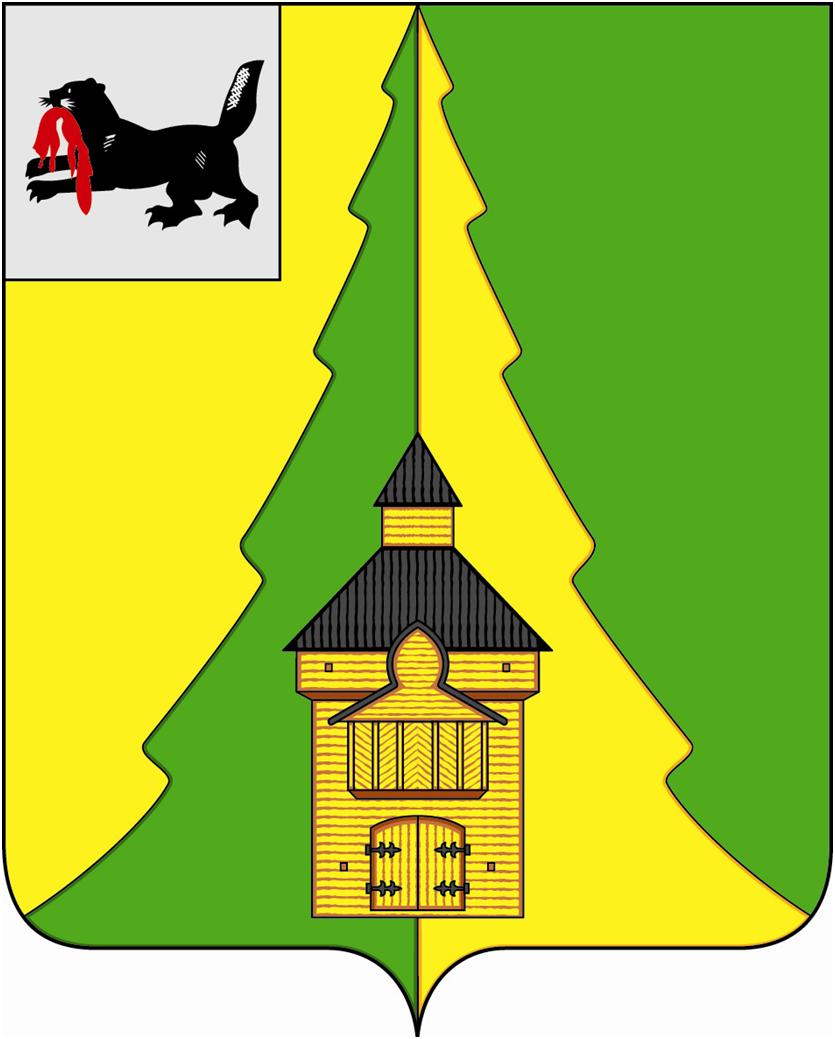 Российская Федерация	Иркутская область	Нижнеилимский муниципальный район	АДМИНИСТРАЦИЯ	                                                                                                         ПОСТАНОВЛЕНИЕОт «____» _________2024 г. № ____   	г. Железногорск-ИлимскийВ соответствии со статьей 81 Бюджетного кодекса Российской Федерации, Положением о бюджетном процессе в муниципальном образовании «Нижнеилимский район», утвержденным Решением Думы Нижнеилимского муниципального района от 26.12.2019 г. № 467, руководствуясь Уставом муниципального образования «Нижнеилимский район», администрация Нижнеилимского муниципального районаПОСТАНОВЛЯЕТ:1. Внести следующие изменения в постановление администрации Нижнеилимского муниципального района от 08.04.2022 г. № 320 «Об утверждении Положения о порядке использования бюджетных ассигнований резервного фонда администрации Нижнеилимского муниципального района» (далее – постановление):1.1. Подпункт 3 пункта 5 Положения о порядке использования бюджетных ассигнований резервного фонда администрации Нижнелимского муниципального района (далее – Положение) читать в следующей редакции:«3) оказание единовременной материальной помощи гражданам, проживающим на территории Нижнеилимского района и попавшим в экстренную ситуацию, связанную с повреждением, утратой жилого помещения, имущества в соответствии с приложением 3 к настоящему положению.».1.2. Положение дополнить приложением 3 «Порядок оказания единовременной материальной помощи гражданам при утрате или повреждении жилого помещения, имущества» согласно приложению к настоящему постановлению.    2. Настоящее постановление подлежит официальному опубликованию в периодическом издании «Вестник Думы и администрации Нижнеилимского муниципального района» и на официальном сайте муниципального образования «Нижнеилимский район».3. Контроль за исполнением данного постановления оставляю за собой.Мэр района						М.С. РомановРассылка: в дело–2, отдел ГО и ЧС, Финансовое управление, отдел бухгалтерского учета и отчетности, орг.отдел.М.С. Киреева30779Приложение к постановлениюадминистрации Нижнеилимского муниципального районаот__________2024 г. №_____Порядококазания единовременной материальной помощи гражданам при утрате или повреждении жилого помещения, имуществаНастоящий Порядок оказания единовременной материальной помощи гражданам, пострадавшим в результате чрезвычайной ситуации, произошедшей на территории Нижнеилимского района (далее - Порядок), устанавливает случаи оказания единовременной материальной помощи, размер единовременной материальной помощи, круг лиц, которым она будет оказана, определяет перечень документов, организацию взаимодействия органов и структурных подразделений администрации Нижнеилимского района по вопросам выделения бюджетных ассигнований за счет средств резервного фонда администрации Нижнеилимского муниципального района.Определить отдел организационной работы и социальной политики администрации Нижнеилимского муниципального района ответственным за оказание единовременной материальной помощи в соответствии с регламентом.Единовременная материальная помощь гражданам, пострадавшим в результате чрезвычайной ситуации, произошедшей на территории Нижнеилимского района, предоставляется в виде единоразовой денежной выплаты (далее - материальная помощь) в случаях полной, либо частичной утраты имущества первой необходимости, и носит заявительный характер.Под имуществом первой необходимости понимается минимальный набор непродовольственных товаров общесемейного пользования, необходимых для сохранения здоровья человека и обеспечения его жизнедеятельности, включающий в себя:1) предметы для хранения и приготовления пищи - холодильник, газовая плита (электроплита) и шкаф для посуды;2) предметы мебели для приема пищи - стол и стул (табуретка); 3) предметы мебели для сна - кровать (диван); 4) предметы средств информирования граждан - телевизор (радио); 5) предметы средств водоснабжения и отопления (в случае отсутствия централизованного водоснабжения и отопления) - насос для подачи воды, водонагреватель и котел отопительный (переносная печь).Критериями утраты имущества первой необходимости являются: частичная утрата имущества первой необходимости - приведение в результате воздействия чрезвычайной ситуации имущества первой необходимости (не менее трёх предметов имущества первой необходимости) в состояние, непригодное для дальнейшего использования;полная утрата имущества первой необходимости - приведение в результате воздействия чрезвычайной ситуации всего находящегося в жилом помещении имущества первой необходимости в состояние, непригодное для дальнейшего использования.Право на получение материальной помощи имеют пострадавшие от чрезвычайной ситуации граждане (далее - заявитель), являющиеся собственниками либо нанимателями по договору социального найма жилых помещений, поврежденных в результате чрезвычайной ситуации, расположенных на территории Нижнеилимского района.Размер выплаты единовременной материальной помощи гражданам, пострадавшим в результате чрезвычайной ситуации, составляет:1) 10 000 (десять тысяч) рублей на семью, в случае частичной утраты имущества первой необходимости;2) 20 000 (двадцать тысяч) рублей на семью, в случае полной утраты имущества первой необходимости.Для получения материальной помощи должны быть соблюдены следующие условия:1) заявитель должен являться собственником либо нанимателем по договору социального найма жилого помещения, поврежденного в результате чрезвычайной ситуации и расположенного на территории Нижнеилимского района, и быть зарегистрированным в данном жилом помещении по месту жительства, жилые помещения должны являться для граждан на дату возникновения чрезвычайной ситуации единственным местом жительства;2) пострадавшее от чрезвычайной ситуации имущество нуждается в ремонтных работах, заявитель нуждается в приобретении товаров первой необходимости;3) пакет необходимых документов на получение материальной помощи должен быть представлен не позднее 6 (шести) месяцев после даты введения режима функционирования чрезвычайной ситуации.Заявитель представляет на имя мэра Нижнеилимского района следующие документы (далее - документы):1) заявление об оказании материальной помощи с указанием реквизитов для перечисления материальной помощи (далее - заявление), а также способа получения ответа о принятом решении;2) копию документа, удостоверяющего личность гражданина, пострадавшего от пожара, с отметкой о регистрации в жилом помещении по месту жительства, поврежденного в результате чрезвычайной ситуации, в Нижнеилимском районе;3) копии документов, подтверждающих факт чрезвычайной ситуации, а также факт утраты или повреждения жилого помещения, предметов первой необходимости;4) копию документа, подтверждающего право заявителя на жилое помещение, пострадавшее в результате пожара (договор социального найма, выписка из Единого государственного реестра недвижимости, подтверждающая право собственности заявителя на пострадавшее жилое помещение).Документы могут быть представлены:1) заявителем лично;2) законным представителем заявителя;3) представителем заявителя, действующим на основании нотариально заверенной доверенности.Заявление направляется в отдел организационной работы и социальной политики администрации Нижнеилимского муниципального района. Отдел организационной работы и социальной политики регистрирует поступившее заявление не позднее 1 (одного) рабочего дня с даты его поступления.В случае если заявителем представлен неполный комплект документов и (или) документы не поддаются прочтению, отдел организационной работы и социальной политики в течение 3 (трех) рабочих дней сообщает заявителю способом, указанным в заявлении (почтовая связь, электронная почта либо лично), об отказе в принятии заявления об оказании материальной помощи с указанием оснований такого отказа.Отказ в принятии заявления не препятствует заявителю в повторном обращении об оказании материальной помощи с учетом срока, установленного пунктом 6 настоящего Порядка. Отдел организационной работы и социальной политики, в случае отсутствия оснований для отказа, в течение 3 (трёх) рабочих дней после регистрации заявления готовит проект распоряжения администрации о назначении комиссии по установлению фактов проживания граждан в жилых помещениях, находящихся в зоне чрезвычайной ситуации, нарушения условий их жизнедеятельности и утраты ими имущества в результате чрезвычайной ситуации на территории Нижнеилимского муниципального района, в состав которой входят представители Департамента по управлению муниципальным имуществом администрации Нижнеилимского муниципального района, Управления строительства и архитектуры администрации Нижнеилимского муниципального района, отдела жилищно-коммунального хозяйства, транспорта и связи администрации Нижнеилимского муниципального района, отдела по гражданской обороне и чрезвычайным ситуациям администрации Нижнеилимского муниципального района, отдела организационной работы и социальной политики администрации Нижнеилимского муниципального района,  глав поселений Нижнеилимского района, на территории которых произошла чрезвычайная ситуация (далее- Комиссия). Комиссия организует свою работу в соответствии с Положением о комиссии, утвержденным постановлением администрации Нижнеилимского муниципального района от 20.02.2023 г. № 103 «Об утверждении Положения о комиссии по установлению фактов проживания граждан в жилых помещениях, находящихся в зоне чрезвычайной ситуации, нарушений условий их жизнедеятельности и утраты ими имущества в результате чрезвычайной ситуации на территории Нижнеилимского муниципального района». Секретарем Комиссии является сотрудник отдела организационной работы и социальной политики администрации Нижнеилимского муниципального района.Выплата единовременной материальной помощи не производится в следующих случаях:1) повреждения или гибели (полного уничтожения) от пожара нежилых помещений, дач, садовых домиков, надворных и хозяйственных построек;2) возникновения пожара по вине собственника (нанимателя) жилого помещения, члена семьи собственника (нанимателя) жилого помещения;3) документы представлены позже срока, установленного пунктом 6 настоящего Порядка;4) заявителем представлены недостоверные документы;5) заявитель не зарегистрирован по месту жительства в жилом помещении, поврежденном в результате пожара;6) жилое помещение не является для собственника (нанимателя) единственным местом жительства;7) отсутствие бюджетных ассигнований в резервном фонде администрации Нижнеилимского муниципального района.Заявление гражданина об оказании гражданам материальной помощи, завизированное мэром района, передается в отдел организационной работы и социальной политики администрации Нижнелимского муниципального района для подготовки проекта постановления администрации об оказании единовременной материальной помощи за счёт средств резервного фонда.Мэр района						М.С. РомановО внесении изменений в постановлениеадминистрации Нижнеилимского муниципального района от 08.04.2022 г. № 320 «Об утверждении Положения о порядке использования бюджетных ассигнований резервного фонда администрации Нижнеилимского муниципального района»